						                    	         บว. 7/1(NR)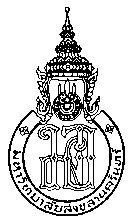 แบบแจ้งผลการสอบประมวลความรอบรู้  (แผน ข)----------------------------------------------------------------------------------------------------------------------------------------------------------								   วันที่……………….เดือน……………………..พ.ศ………………..เรื่อง  แจ้งผลการสอบประมวลความรอบรู้เรียน  ประธานคณะกรรมการบัณฑิตศึกษาประจำคณะฯสิ่งที่ส่งมาด้วย  ผลการสอบประมวลความรอบรู้  จำนวน  1 ชุด	ด้วยคณะ/ภาควิชา……………………………………..……………………………………………….ได้ดำเนินการจัดการสอบประมวลความรอบรู้ ครั้งที่.........….ประจำภาคการศึกษาที่....….....ปีการศึกษา...…............หลักสูตร..................…...............................สาขาวิชา........................................ซึ่งมีนักศึกษาสมัครสอบจำนวน…..…........คน  สอบผ่านจำนวน.………........คน  สอบไม่ผ่านจำนวน…..…........คน  โดยมีรายละเอียดดังเอกสาร ที่แนบมาพร้อมนี้	จึงเรียนมาเพื่อโปรดทราบและดำเนินการต่อไป		ลงชื่อ.........…….............................................						  	       (..................…...................................)						              ประธานกรรมการสอบประมวลความรอบรู้เรียน	คณบดีบัณฑิตวิทยาลัย	เพื่อโปรดทราบและดำเนินการต่อไป							ลงนาม..........................................................							               (ดร.พรพิมล  เชื้อดวงผุย)   รองคณบดีฝ่ายวิชาการและบริหารการศึกษาปฏิบัติการแทน คณบดีคณะทรัพยากรธรรมชาติผลการสอบประมวลความรอบรู้ หลักสูตร……………………….………………สาขาวิชา….…………………………………….เมื่อวันที่…………………………………………………..…………………………………………1.	รายชื่อผู้สอบผ่าน2.	รายชื่อผู้สอบไม่ผ่านรายงานผลการสอบของนักศึกษาระดับปริญญาโท แผน ขประจำภาคการศึกษาที่....................................ปีการศึกษา..................................................หลักสูตร..........................................................สาขาวิชา.....................................................…………………………………………………………………..(........................................................................)หัวหน้าสาขาวิชา..................................................................../............................./.....................สำหรับบัณฑิตวิทยาลัยสำหรับบัณฑิตวิทยาลัยเรียน	เพื่อโปรดทราบและเห็นสมควรแจ้งฝ่ายทะเบียนและประมวลผล สำนักการศึกษาฯ เพื่อทราบและดำเนินการต่อไป		(………………………………………………………………)			     ……………/…………………………/……………..เรียน	หัวหน้างานทะเบียนกลาง	บัณฑิตวิทยาลัยขอแจ้งผลการสอบประมวลความรอบรู้ของนักศึกษาหลักสูตร………………………………………………………….ตามเอกสารที่แนบ	จึงเรียนมาเพื่อทราบและดำเนินการต่อไป		(………………………………………………………………)		……………/…………………………/……………..ลำดับที่รหัสนักศึกษาชื่อ-สกุลสอบครั้งที่ลำดับที่รหัสนักศึกษาชื่อ-สกุลสอบครั้งที่ลำดับที่รหัสนักศึกษาชื่อ-สกุลวันสอบประมวลความรอบรู้วันสอบป้องกันสารนิพนธ์วันส่งเล่มสารนิพนธ์